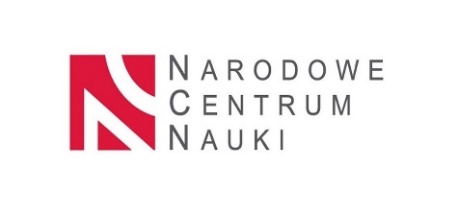 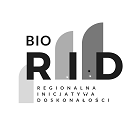 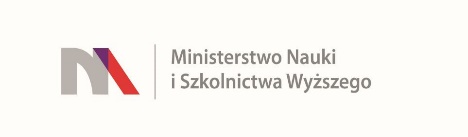 
UNIWERSYTET KAZIMIERZA WIELKIEGOW BYDGOSZCZYul. Chodkiewicza 30, 85 – 064 Bydgoszcz, tel. 052 341 91 00 fax. 052 360 82 06NIP 5542647568 REGON 340057695www.ukw.edu.plUKW/DZP-282-ZO-B-44/2023					            Bydgoszcz, dn. 22.11.2023 r.dot. postępowania prowadzonego w trybie zapytania ofertowego na: „Usługa masowego sekwencjonowania DNA metodą Sangera”.ODPOWIEDZI NA PYTANIAZamawiający informuje , że wpłynęło pytanie o treści poniżej: Pytanie: Czy Zamawiający wyrazi zgodę na wykonanie 855 reakcji sekwencjonowania (95 na płytkę), z uwagi na fakt, iż nasza procedura przewiduje wykonanie 1 reakcji kontrolnej w ramach każdej dostarczonej płytki?Odpowiedź: Zamawiający zgadza się na proponowane wykonanie.Kanclerz UKWmgr Renata Malak